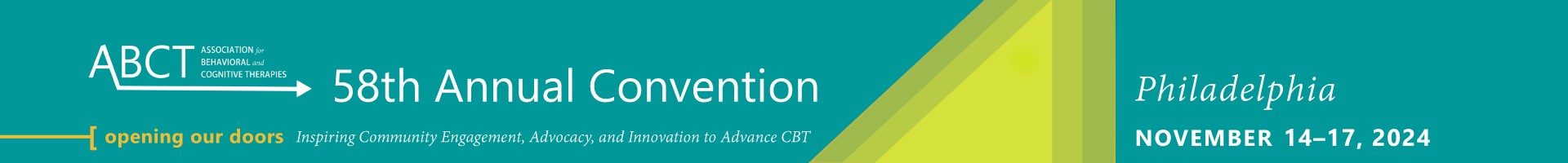 Information Required for Authors & PresentersSymposiaIndividual Abstract TitleIndividual Abstract Keywords (up to 3 from established list; see last page on the screenshot guide)Individual Abstract (2200 characters)First Author InformationFirst & Last NameEmailAffiliationCredentials/degrees to be listed in the program Role (e.g., Moderator, Presenter)Membership StatusPhoto (optional) Suggestion: Better to complete now or image will be missing from website.Co‐Author InformationFirst & Last NameCredentialsEmailTitleOrganization/AffiliationPhoto (optional) Suggestion: Better to complete now or image will be missing from website.PostersCo‐Author InformationFirst & Last NameEmailAffiliationCredentials/degrees to be listed in the program Role (e.g., Moderator, Presenter)Membership StatusPhoto (optional) Suggestion: Better to complete now or image will be missing from website.Panel Discussions & Clinical Round TablesPanelist InformationFirst & Last NameEmailRole (e.g., Moderator, Presenter)AffiliationCredentials/degrees to be listed in the program Membership StatusPhoto (optional) Suggestion: Better to complete now or image will be missing from website.